Об утверждении Порядка создания координационных или совещательных органов в области развития малого и среднего предпринимательства при администрации Шумерлинского муниципального округа Чувашской РеспубликиВ соответствии с Федеральным законом от 24.07.2007 № 209-ФЗ «О развитии малого и среднего предпринимательства в Российской Федерации», Законом Чувашской Республики от 19.10.2009 № 51 «О развитии малого и среднего предпринимательства в Чувашской Республике», в целях развития малого и среднего предпринимательства в Шумерлинском муниципальном округе Чувашской Республикиадминистрация Шумерлинского муниципального округа п о с т а н о в л я е т: 1. Утвердить прилагаемый Порядок создания координационных или совещательных органов в области развития малого и среднего предпринимательства при администрации Шумерлинского муниципального округа Чувашской Республики.2. Контроль за исполнением настоящего постановления возложить на заместителя главы администрации – начальника отдела сельского хозяйства и экологии администрации Шумерлинского муниципального округа Мостайкина А.А.3. Настоящее постановление вступает в силу после его опубликования в периодическом печатном издании «Вестник Шумерлинского муниципального округа» и подлежит размещению на официальном сайте Шумерлинского муниципального округа в информационно-телекоммуникационной сети «Интернет».Глава Шумерлинского муниципального округаЧувашской Республики                                                                                         Л.Г. РафиновПриложение к постановлению администрации Шумерлинского муниципального округа от 26.05.2022 № 369ПОРЯДОКСОЗДАНИЯ КООРДИНАЦИОННЫХ ИЛИ СОВЕЩАТЕЛЬНЫХ ОРГАНОВВ ОБЛАСТИ РАЗВИТИЯ МАЛОГО И СРЕДНЕГО ПРЕДПРИНИМАТЕЛЬСТВАПРИ АДМИНИСТРАЦИИ ШУМЕРЛИНСКОГО МУНИЦИПАЛЬНОГО ОКРУГАЧУВАШСКОЙ РЕСПУБЛИКИ1. Настоящий Порядок разработан в соответствии с частью 4 статьи 13 Федерального закона от 24.07.2007 № 209-ФЗ «О развитии малого и среднего предпринимательства в Российской Федерации», частью 2 статьи 6 Закона Чувашской Республики от 19.10.2009 № 51 «О развитии малого и среднего предпринимательства в Чувашской Республике» и устанавливает процедуру создания координационных или совещательных органов в области развития малого и среднего предпринимательства при администрации Шумерлинского муниципального округа Чувашской Республики.2. Координационные или совещательные органы в области развития малого и среднего предпринимательства (далее - координационные или совещательные органы) создаются при администрации Шумерлинского муниципального округа Чувашской Республики в целях:1) привлечения субъектов малого и среднего предпринимательства к выработке и реализации государственной политики в Шумерлинском муниципальном округе Чувашской Республики в области развития малого и среднего предпринимательства;2) выдвижения и поддержки инициатив, имеющих общероссийское, региональное или местное значение и направленных на реализацию государственной политики в Шумерлинском муниципальном округе Чувашской Республики в области развития малого и среднего предпринимательства;3) проведения общественной экспертизы проектов нормативных правовых актов Шумерлинского муниципального округа Чувашской Республики, регулирующих развитие малого и среднего предпринимательства;4) выработки рекомендаций при определении приоритетов в области развития малого и среднего предпринимательства;5) привлечения граждан, общественных объединений и представителей средств массовой информации к обсуждению вопросов, касающихся реализации права граждан на предпринимательскую деятельность, и выработке по данным вопросам рекомендаций.3. Координационные или совещательные органы создаются по инициативе:1) администрации Шумерлинского муниципального округа Чувашской Республики;2) некоммерческих организаций, выражающих интересы субъектов малого и среднего предпринимательства.4. Инициаторы создания координационного или совещательного органа, указанные в подпункте 2 пункта 3 настоящего Порядка (далее - инициаторы), обращаются в письменной форме в администрацию Шумерлинского муниципального округа Чувашской Республики с предложением создать координационные или совещательные органы. Обращение должно содержать обоснование необходимости создания координационного или совещательного органа, а также список кандидатур, предлагаемых к включению в его состав.5. Поступившее в администрацию Шумерлинского муниципального округа Чувашской Республики обращение рассматривается главой Шумерлинского муниципального округа Чувашской Республики, и о принятом решении в течение 30 дней со дня его принятия информируется каждый инициатор.6. Решение о создании координационного или совещательного органа, предусматривающее утверждение положения о нем, принимается в форме нормативного правового акта администрации Шумерлинского муниципального округа Чувашской Республики, при которой создается координационный или совещательный орган.Персональный состав координационного или совещательного органа утверждается постановлением администрации Шумерлинского муниципального округа Чувашской Республики, при котором создан указанный координационный или совещательный орган, с учетом поступивших от инициаторов предложений по кандидатурам.7. В состав координационного или совещательного органа входят председатель, заместитель председателя, секретарь и члены координационного или совещательного органа.Председателем координационного или совещательного органа является глава Шумерлинского муниципального округа Чувашской Республики.В состав координационного или совещательного органа входят по согласованию представители некоммерческих организаций, выражающих интересы субъектов малого и среднего предпринимательства, организаций инфраструктуры поддержки субъектов малого и среднего предпринимательства, представители территориальных органов федеральных органов государственной власти, органов государственной власти Чувашской Республики, структурных подразделений администрации Шумерлинского муниципального округа, при этом количество представителей некоммерческих организаций, выражающих интересы субъектов малого и среднего предпринимательства, должно быть не менее двух третей от общего числа членов указанных координационных или совещательных органов. 8. Решения администрации Шумерлинского муниципального округа Чувашской Республики о создании координационных или совещательных органов подлежат опубликованию на официальном сайте Шумерлинского муниципального округа Чувашской Республики, а также в издании «Вестник Шумерлинского района».9. Организационно-техническое обеспечение деятельности координационного или совещательного органа осуществляется администрацией Шумерлинского муниципального округа Чувашской Республики.ЧĂВАШ  РЕСПУБЛИКИ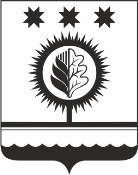 ЧУВАШСКАЯ РЕСПУБЛИКАÇĚМĚРЛЕ МУНИЦИПАЛЛĂОКРУГĔН АДМИНИСТРАЦИЙĚЙЫШĂНУ26.05.2022 369 № Çěмěрле хулиАДМИНИСТРАЦИЯШУМЕРЛИНСКОГО МУНИЦИПАЛЬНОГО ОКРУГА ПОСТАНОВЛЕНИЕ26.05.2022 № 369   г. Шумерля